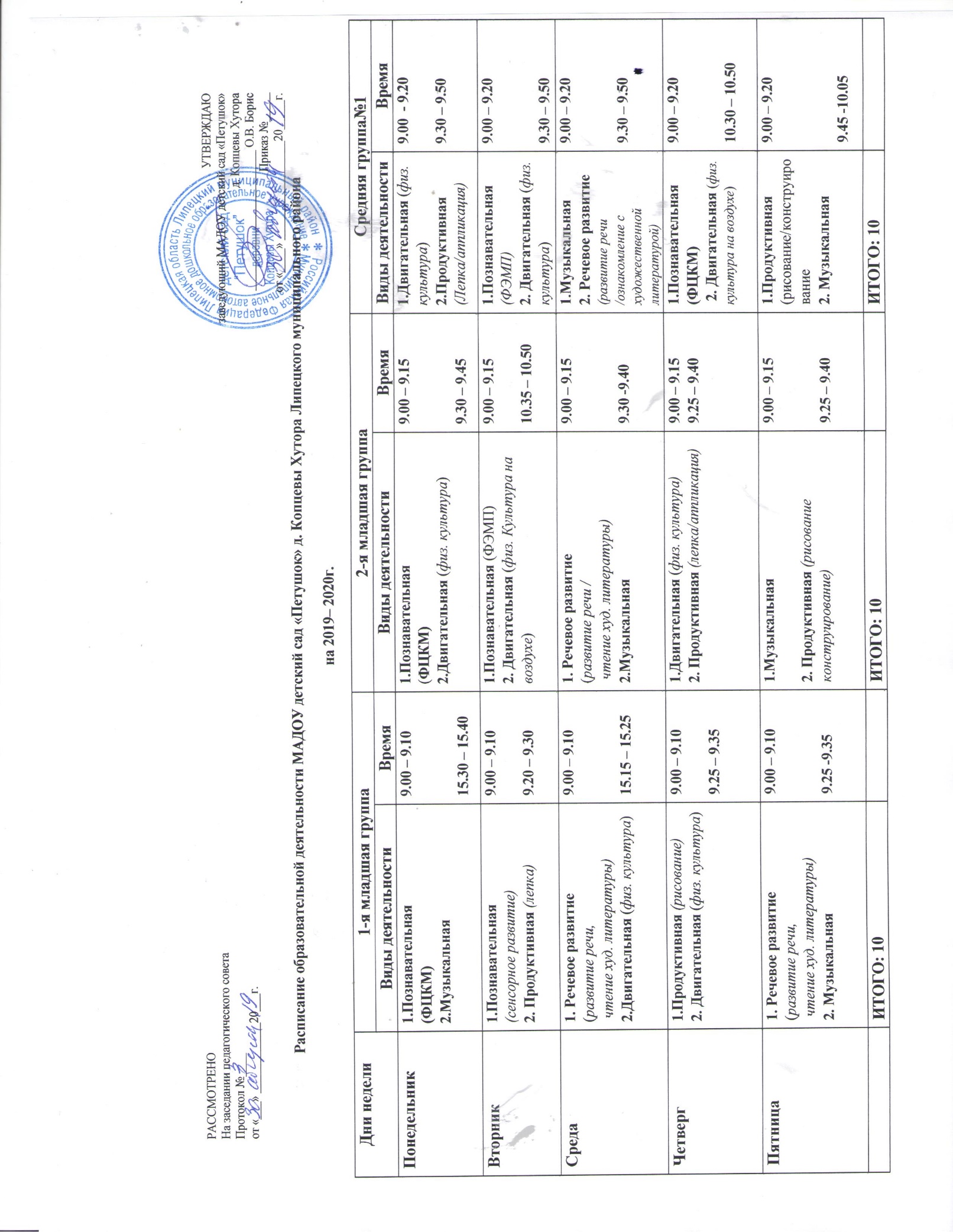 Дни неделиСредняя группа№2Средняя группа№2Старшая группаСтаршая группаПодготовительная группаПодготовительная группаДни неделиВиды деятельностиВремяВиды деятельностиВремяВиды деятельностиВремяПонедельник1. Продуктивная (Лепка/аппликация)2 Двигательная (физ. культура)9.00 – 9.209.55 – 10.151. Познавательная (ФЦКМ) 2.Двигательная (физ. культура на воздухе)3. Продуктивная (лепка)9.00 – 9.2511.05 – 11.2516.00 – 16.251. Познавательная (Познавательная (ФЦКМ) 2 Двигательная (физ. культура)9.00  - 9.3010.25 – 10.55Вторник1. Познавательная (ФЭМП)2. Двигательная (физ. культура)9.00 – 9.2010.00 – 10.201. Музыкальная 2. Речевое развитие (Развитие речи /ознакомление с художественной литературой)9.00 – 9.209.30 – 9.551. Речевое развитие (Развитие речи /ознакомление с художественной литературой) 2.Музыкальная 3. Продуктивная (лепка)9.00 – 9.3010.30 – 11.0016.00 – 16.30Среда1. Музыкальная 2. Речевое развитие (развитие речи /ознакомление с художественной литературой)9.00 – 9.209.30 – 9.501. Познавательная (ФЭМП)2. Продуктивная (рисование)3. Двигательная (физ. культура)9.00 – 9.259.35 – 9.5516.00 – 16.251.Познавательная (ФЭМП)2.Продуктивная (рисование)3. Двигательная (физ. культура)9.00 – 9.309.40 – 10.1016.30 – 17.00Четверг1.Познавательная (ФЦКМ) 2. Двигательная (физ. культура на воздухе))9.00 – 9.2011.00 – 11.201. Речевое развитие (подготовка к обучению грамоте)2. Музыкальная3. Продуктивная (аппликация конструирование)9.00 – 9.2510.15 – 10.3516.00 – 16.251. Речевое развитие (обучению грамоте)2. Музыкальная3. Продуктивная (аппликация конструирование)9.00 – 9.3010.45 – 11.1516.00 – 16.30Пятница1.Продуктивная (рисование/конструирование2. Музыкальная9.00 – 9.2010.15 – 10.351. Познавательная (ФЦКМ - Познавательно – исслед, деятельность ) 2. Двигательная (физ. культура)9.00 – 9.2510.40 – 11.001 Познавательная (ФЦКМ - Познавательно – исслед, деятельность ) 2. Двигательная (физ. культура на воздухе))9.00 – 9.3011.15 – 11.45ИТОГО: 10ИТОГО: 14ИТОГО: 14